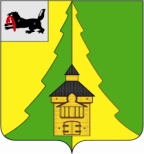 АДМИНИСТРАЦИЯ  НИЖНЕИЛИМСКОГО  МУНИЦИПАЛЬНОГО  РАЙОНАМесто проведения: 
г. Железногорск-Илимский
здание администрации района, ИМЦ, 2 этаж
21 декабря 2018 года
время: 11.00 час.ПОВЕСТКА
заседания межведомственной комиссии
Нижнеилимского муниципального района по организации 
отдыха, оздоровления и занятости детей Нижнеилимского районаЗаместитель мэра района 
по социальной политике                                                                  Т.К.ПироговаА.Г.Чеснокова
(8 395 66) 32306№ п/пвремяНаименование вопросадокладчик1.11.00 – 11.10Открытие заседания.Пирогова Татьяна Константиновна – заместитель мэра района по социальной политике, председатель межведомственной комиссии Нижнеилимского муниципального района по организации  отдыха, оздоровления и занятости детей 2.11.10 -11.30Об основных итогах проведения летней оздоровительной кампании.Информация о проведенной работе по  обеспечению комплексной безопасности детей в учреждениях, организующих отдых и оздоровление детей в 2018 годуЧибышева Ирина Андреевна – начальник Департамента образования администрации Нижнеилимского муниципального района; начальники детских лагерей3.11.30 – 11.45Об итогах работы профильных смен в период детской оздоровительной кампании 2018 годаЧибышева Ирина Андреевна – начальник Департамента образования администрации Нижнеилимского муниципального района;культурно-досуговые учреждения  района (библиотека семейного чтения, музей, РДК «Горняк»)4.11.45 – 11.55Об итогах соблюдения санитарно-эпидемиологического законодательства в детских оздоровительных лагерях в период летней кампании 2018. Кожевина Галина Валерьевна – начальник территориального отдела Управления Роспотребнадзора Иркутской области по Нижнеилимскому району (по согласованию)5.11.55 – 12.05Об основных задачах по обеспечению санитарно-эпидемиологического благополучия при подготовке оздоровительных лагерей в 2019 годуКожевина Галина Валерьевна – начальник территориального отдела Управления Роспотребнадзора Иркутской области по Нижнеилимскому району (по согласованию)6.12.05– 12.15Информация по вопросу  трудоустройства несовершеннолетних граждан в период летних каникул и в свободное от учебы время в 2018 году Карнакова Ирина Леонидовна – директор ОГКУ «Центр занятости населения в Нижнеилимском районе» (по согласованию)7.12.15 -12.20Об организации трудоустройства, отдыха и оздоровления несовершеннолетних, состоящих в банке данных СОПСорокина Алена Юрьевна – консультант КДН и ЗП8.12.20 – 12.30Об организации летнего отдыха детей, оставшихся без попечения родителей, опекаемых детей, детей-инвалидов.Рассмотрение информации прокуратурой Иркутской области об исполнении законодательства об отдыхе и оздоровления несовершеннолетнихПирогова Татьяна Константиновна – заместитель мэра района по социальной политике, председатель МВК9.12.30 – 12.45Утверждения проекта комплексного плана работы межведомственной комиссии по организации отдыха, оздоровления и занятости детей Нижнеилимского района на 2019 годЧлены МВК1012.45 – 12.55О награждении лучших организаторов отдыха и оздоровления детей и молодёжи, членов МВК по итогам проведения летней оздоровительной кампании - 2018Пирогова Татьяна Константиновна – заместитель мэра района по социальной политике12.55 – 13.00Разное